БІЛОЦЕРКІВСЬКА МІСЬКА РАДАКИЇВСЬКОЇ ОБЛАСТІВИКОНАВЧИЙ КОМІТЕТР І Ш Е Н Н Я26 грудня  2017 року                               м. Біла Церква                                               № 498Про   затвердження акту приймання-передачі у комунальну власністьтериторіальної громади міста Біла Церква  безоплатно газопроводу та споруд від Білоцерківського  міжрайонного відділу Управління поліції охорони по вул. Купріна, 14аРозглянувши подання департаменту житлово-комунального господарства Білоцерківської міської ради від  12 грудня  2017 року № 2077, відповідно до пп. 1 п. «а»       ст. 30, ст.. 40  Закону України  «Про місцеве самоврядування в Україні», рішення Білоцерківської міської ради від 07 вересня 2017 року № 1132-35-VII  «Про надання згоди на безоплатне  прийняття у комунальну власність територіальної громади міста Біла Церква газопроводу та споруд від Білоцерківського міжрайонного відділу Управління поліції охорони по вул. Купріна, 14а», рішення виконавчого комітету Білоцерківської міської ради від 10 жовтня 2017 року № 366 «Про створення комісії по безоплатному прийняттю у комунальну власність територіальної громади міста Біла Церква газопроводу та споруд від Білоцерківського міжрайонного відділу Управління поліції охорони по вул. Купріна, 14а», виконавчий комітет міської ради вирішив:1.Затвердити акт приймання-передачі у комунальну власність територіальної громади міста Біла Церква безоплатно газопроводу та споруд від Білоцерківського міжрайонного відділу Управління поліції охорони по вул. Купріна, 14а (додається).2.Контроль за виконанням даного рішення покласти на заступника міського згідно з розподілом обов’язків.Міський голова                                                                                    Г.А. Дикий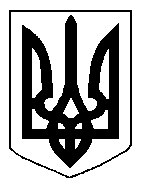 